KRAJSKÉ VOJENSKÉ VELITELSTVÍ BRNO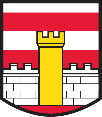 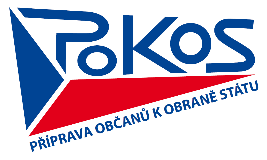 PŘÍPRAVA OBČANŮ K OBRANĚ STÁTU (POKOS)Vážená paní ředitelko, vážený pane řediteli,POKOS je nedílnou součástí plánování obrany státu. Zákonná povinnost občanů bránit svou vlast nezanikla ani s profesionalizací Armády České republiky. V současném právním řádu je příprava občanů k obraně státu řešena zákonem č. 222/1999 Sb., o zajišťování obrany ČR, ve znění pozdějších předpisů. Podle § 52 tohoto zákona je příprava občanů k obraně státu dobrovolná a má charakter vzdělávání, není-li zákonem nebo právním předpisem stanoveno jinak. Vzhledem k tomu, že se problematika obrany státu promítá do vzdělávání na základních a středních školách a příprava pedagogů je také dle vládou schválené Koncepce POKOS jedním z pilířů celého procesu přípravy občanů k obraně státu, provádí Ministerstvo obrany již několik let prostřednictvím krajských vojenských velitelství bezplatná školení pedagogů. Tato školení v rozsahu 4 hodin jsou akreditovaná MŠMT a mají za cíl poskytnout pedagogům informace pro přípravu výuky žáků základních a studentů středních škol v oblasti POKOS.Ve spolupráci s vedením města Veselí nad Moravou jsme na 22. června 2022 toto školení připravili speciálně pro pedagogy ze základních a středních škol ve spádové působnosti ORP Veselí nad Moravou, abychom pedagogům ušetřili časově náročné cestování a přiblížili toto školení i školám z nejvzdálenějších míst Jihomoravského kraje. Školení bude mít standardní parametry jako ta, která probíhají na Krajském vojenském velitelství Brno, jen bude provedeno v budově města Veselí nad Moravou (přesná adresa bude upřesněna v rámci přihlášky).Všichni účastníci školení obdrží osvědčení o absolvování školení. Podrobnosti o školení jsou k dispozici na internetových stránkách KVV Brno kvv-brno.army.cz.Paní ředitelko, pane řediteli, v návaznosti na ustanovení zákona č. 222/1999 Sb., o zajišťování obrany ČR, Vám, jako lektor POKOS KVV Brno, touto cestou nabízím možnost přihlásit na  výše uvedené školení vybrané pedagogy z Vaší školy. Přihlášku je možno zaslat na             e-mailovou adresu kamenskye@army.cz (titul, jméno, příjmení, datum narození, plný název a adresa školy).Věřím, že tato nabídka přispěje ke zkvalitnění přípravy učitelů na výuku problematiky POKOS a bude pro ně cenným přínosem.Kontaktní osoba: kpt. Mgr. Emil Kamenský, tel. 775 156 644, e-mail: kamenskye@army.cz                                                                                                       kapitán Mgr. Emil Kamenský								             lektor POKOS KVV Brno